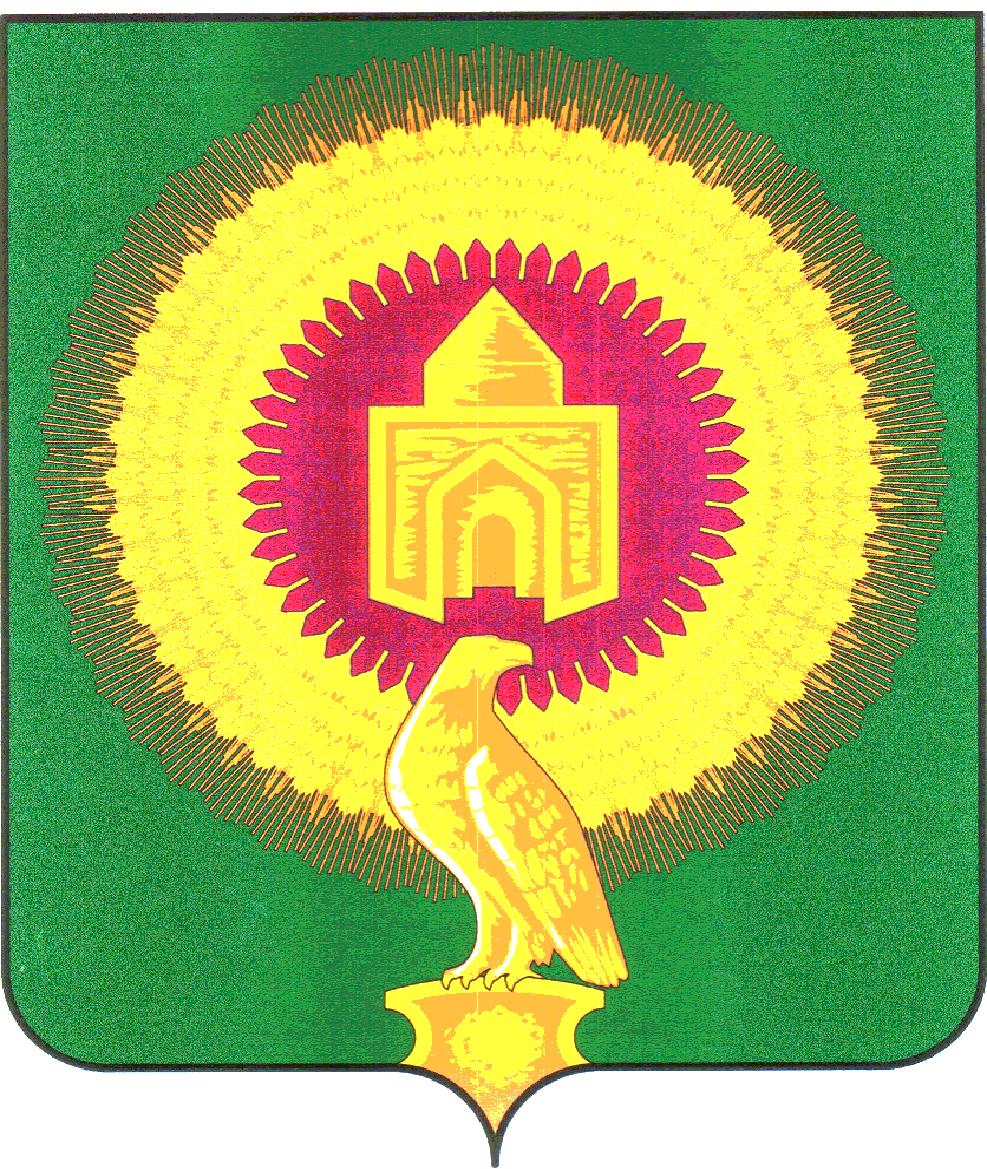 АДМИНИСТРАЦИЯ ТОЛСТИНСКОГО СЕЛЬСКОГО ПОСЕЛЕНИЯ ВАРНЕНСКОГО МУНИЦИПАЛЬНОГО РАЙОНА ЧЕЛЯБИНСКОЙ ОБЛАСТИПОСТАНОВЛЕНИЕОт «24» октября 2022г						№37«О внесении изменений в учетную политику Толстинского сельского поселения»На основании приказа Минфина от 15.04.2021 № 61н Постановляю:Внести изменения в учетную политику для целей бухгалтерского учета, утвержденную постановлением от 28.12.2021 № 42, согласно приложению 1, 2 к настоящему постановлению.Внесенные изменения действуют при формировании объектов учета с 01.10.2022.Контроль за исполнением настоящего Постановления возложить на заместителя главы поселения, начальника финансового отдела – Астафьеву Е. В.Глава поселения 							П. И. Канайкин Приложение № 2
 к постановлению от 24.10.2022г. № 37    	Внести изменения в Приложение №9 к постановлению от 28.12.2021г №42 Порядок проведения инвентаризации активов и обязательствПункт 2.7. изложить в новой редакции2.7 Для оформления инвентаризации применяют формы, утвержденные приказом Минфина России от 30 марта 2015 г. № 52н, приказом Минфина России от 14.04.2021г №61н:- решение о проведении инвентаризации (ф. 0510439)-изменение Решения о проведении инвентаризации (ф. 0510447)– инвентаризационная опись остатков на счетах учета денежных средств (ф. 0504082);– инвентаризационная опись (сличительная ведомость) бланков строгой отчетности и 
денежных документов (ф. 0504086);– инвентаризационная опись (сличительная ведомость) по объектам нефинансовых активов (ф. 0504087). По объектам, переданным в аренду, безвозмездное пользование, а также полученным в аренду, безвозмездное пользование и по другим основаниям, составляются отдельные описи (ф.0504087);– инвентаризационная ведомость наличных денежных средств (ф. 0504088);– инвентаризационная опись расчетов с покупателями, поставщиками и прочими дебиторами и кредиторами (ф. 0504089);– инвентаризационная опись расчетов по поступлениям (ф. 0504091);– ведомость расхождений по результатам инвентаризации (ф. 0504092);– акт инвентаризации расходов будущих периодов № ИНВ-11 (ф. 0317012);– акт о результатах инвентаризации (ф. 0504835);- акт о результатах инвентаризации наличных денежных средств (ф. 0510836)Формы заполняют в порядке, установленном Методическими указаниями, утвержденными приказом Минфина России от 30 марта 2015 г. № 52н, приказом Минфина России от 15.04.2021г №61н.Приложение №1Приложение №1к постановлению от 24.10.2022г.№ 37к постановлению от 24.10.2022г.№ 37Внести изменения и дополнения в Приложение №12 к постановлению от 28.12.2022г №42Внести изменения и дополнения в Приложение №12 к постановлению от 28.12.2022г №42Внести изменения и дополнения в Приложение №12 к постановлению от 28.12.2022г №42Внести изменения и дополнения в Приложение №12 к постановлению от 28.12.2022г №42Внести изменения и дополнения в Приложение №12 к постановлению от 28.12.2022г №42Внести изменения и дополнения в Приложение №12 к постановлению от 28.12.2022г №42Внести изменения и дополнения в Приложение №12 к постановлению от 28.12.2022г №42Внести изменения и дополнения в Приложение №12 к постановлению от 28.12.2022г №42Внести изменения и дополнения в Приложение №12 к постановлению от 28.12.2022г №42график документооборотаграфик документооборотаграфик документооборотаграфик документооборотаграфик документооборотаграфик документооборотаграфик документооборотаграфик документооборотаграфик документооборотаграфик документооборота№ п/пНаименование документакол-во экз.Создание документаСоздание документаСоздание документаПроверка и обработка документаПроверка и обработка документаКто утверждает (визирует), подписываетместо хранения№ п/пНаименование документакол-во экз.Ответственный за создание и оформлениеСрок составленияСрок исполненияОтветственный за проверку, обработкуСрок проверки и обработкиКто утверждает (визирует), подписываетместо храненияпо поступлению имуществапо поступлению имуществапо поступлению имуществапо поступлению имуществапо поступлению имуществапо поступлению имуществапо поступлению имуществапо поступлению имуществапо поступлению имуществапо поступлению имущества1Акт о консервации (рекострекции) объекта основных средств (Ф0510433)1начальник финансового отделаПо мере необходимости По мере необходимости начальник финансового отделав день полученияРуководителькаб.№32Акт приема-передачи объектов, полученных в личное пользование (ф0510434)1начальник финансового отделаПо мере фактического поступления В момент приема/ передачи начальник финансового отделаВ течении следующего рабочего дня после полученияРуководителькаб.№33Акт об утилизации (уничтожении) материальных ценностей (ф0510435)1начальник финансового отделапо факту принятия решения о списании (прекращении эксплуатации)по факту принятия решения о списании (прекращении эксплуатации)начальник финансового отделаВ течении следующего рабочего дня после полученияРуководителькаб.№34Решение о прекращении признания активами объектов нефинансовых активов (ф0510440)1начальник финансового отделапо результатам инвентаризациипо факту признанияначальник финансового отделав день полученияПредседатель, члены коммисиикаб.№35Решение о признании объектов нефинансовых активов (ф0510441)1начальник финансового отделаПо мере фактического постепленияПо мере фактического постепленияначальник финансового отделав день полученияПредседатель, члены коммисиикаб.№36Решение о проведении инвентаризации (ф0510439) 1начальник финансового отделаПо мере необходимости По мере необходимости начальник финансового отделав течении дняРуководителькаб.№37Изменение Решения о проведении инвентаризации (ф0510447) 1начальник финансового отделаПо мере необходимости По мере необходимости начальник финансового отделав течении дняРуководителькаб.№38Акт о результатах инвентаризации наличных денежных средств (ф0510836)1Инвентаризационная комиссиясогласно решениясогласно решенияинвентаризационная комиссия, начальник финансового отдела согласно решенияРуководитель, инвентаризационная комиссиякаб.№3дебиторская, кредиторская задолженностьдебиторская, кредиторская задолженностьдебиторская, кредиторская задолженностьдебиторская, кредиторская задолженностьдебиторская, кредиторская задолженностьдебиторская, кредиторская задолженностьдебиторская, кредиторская задолженностьдебиторская, кредиторская задолженностьдебиторская, кредиторская задолженностьдебиторская, кредиторская задолженность9Решение о признании (восстановлении) сомнительной задолженности по доходам (ф0510445)1начальник финансового отделапо результатам инвентаризациипо факту признанияначальник финансового отделав течении дняРуководитель, члены комиссиикаб.№310Акт о признании безнадежной к взысканию задолженности (ф0510436)1начальник финансового отделапо результатам инвентаризациипо факту признанияначальник финансового отделав течении дняРуководитель, члены комиссиикаб.№311Решение о списании задолженности, невостребованной кредиторами (ф0510437)1начальник финансового отделапо результатам инвентаризациипо факту признанияначальник финансового отделав течении дняРуководитель, члены комиссиикаб.№312Решение о восстановлении кредиторской задолженности (ф0510446)1начальник финансового отделапо факту предъявления требованияпо факту предъявления требованияначальник финансового отделав течении дняРуководитель, члены комиссиикаб.№3